MACADAMIA NUT LOSS REPORT 2019 – 2020 SEASON CROPOMB No. 0535-0039  Approval Expires: 10/31/2019Project Code: 142   QID: 123420   SMetaKey: 3420OMB No. 0535-0039  Approval Expires: 10/31/2019Project Code: 142   QID: 123420   SMetaKey: 3420OMB No. 0535-0039  Approval Expires: 10/31/2019Project Code: 142   QID: 123420   SMetaKey: 3420OMB No. 0535-0039  Approval Expires: 10/31/2019Project Code: 142   QID: 123420   SMetaKey: 3420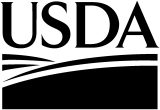 United States Department of Agriculture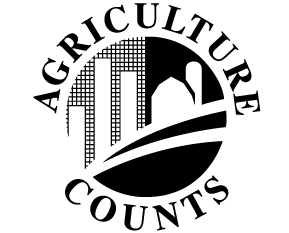 NATIONALAGRICULTURALSTATISTICSSERVICEUSDA/NASS – Hawaii300 Ala Moana Blvd., Room 7-118
Honolulu, HI  96850Oahu:  1-808-522-8080 Other islands:  1-800-804-9514 Fax:  1-844-332-7146e–mail:  nass-hi@nass.usda.govUSDA/NASS – Hawaii300 Ala Moana Blvd., Room 7-118
Honolulu, HI  96850Oahu:  1-808-522-8080 Other islands:  1-800-804-9514 Fax:  1-844-332-7146e–mail:  nass-hi@nass.usda.govUSDA/NASS – Hawaii300 Ala Moana Blvd., Room 7-118
Honolulu, HI  96850Oahu:  1-808-522-8080 Other islands:  1-800-804-9514 Fax:  1-844-332-7146e–mail:  nass-hi@nass.usda.govUSDA/NASS – Hawaii300 Ala Moana Blvd., Room 7-118
Honolulu, HI  96850Oahu:  1-808-522-8080 Other islands:  1-800-804-9514 Fax:  1-844-332-7146e–mail:  nass-hi@nass.usda.govUSDA/NASS – Hawaii300 Ala Moana Blvd., Room 7-118
Honolulu, HI  96850Oahu:  1-808-522-8080 Other islands:  1-800-804-9514 Fax:  1-844-332-7146e–mail:  nass-hi@nass.usda.govUSDA/NASS – Hawaii300 Ala Moana Blvd., Room 7-118
Honolulu, HI  96850Oahu:  1-808-522-8080 Other islands:  1-800-804-9514 Fax:  1-844-332-7146e–mail:  nass-hi@nass.usda.govPlease make corrections to name, address and ZIP Code, if necessary.Please make corrections to name, address and ZIP Code, if necessary.Please make corrections to name, address and ZIP Code, if necessary.Please make corrections to name, address and ZIP Code, if necessary.Please make corrections to name, address and ZIP Code, if necessary.Please make corrections to name, address and ZIP Code, if necessary.Please make corrections to name, address and ZIP Code, if necessary.The information you provide will be used for statistical purposes only. Your responses will be kept confidential and any person who willfully disclosesANY identifiable information about you or your operation is subject to a jail term, a fine, or both. This survey is conducted in accordance with the Confidential Information Protection provisions of Title V, Subtitle A, Public Law 107-347 and other applicable Federal laws. For more information on how we protect your information please visit: https://www.nass.usda.gov/confidentiality. Response is voluntary.According to the Paperwork Reduction Act of 1995, an agency may not conduct or sponsor, and a person is not required to respond to, a collection of information unless it displays a valid OMB control number. The valid OMB number is 0535-0039.  The time required to complete this information collection is estimated to average 15 minutes per response, including the time for reviewing instructions, searching existing data sources, gathering and maintaining the data needed, and completing and reviewing the collection of information.The information you provide will be used for statistical purposes only. Your responses will be kept confidential and any person who willfully disclosesANY identifiable information about you or your operation is subject to a jail term, a fine, or both. This survey is conducted in accordance with the Confidential Information Protection provisions of Title V, Subtitle A, Public Law 107-347 and other applicable Federal laws. For more information on how we protect your information please visit: https://www.nass.usda.gov/confidentiality. Response is voluntary.According to the Paperwork Reduction Act of 1995, an agency may not conduct or sponsor, and a person is not required to respond to, a collection of information unless it displays a valid OMB control number. The valid OMB number is 0535-0039.  The time required to complete this information collection is estimated to average 15 minutes per response, including the time for reviewing instructions, searching existing data sources, gathering and maintaining the data needed, and completing and reviewing the collection of information.The information you provide will be used for statistical purposes only. Your responses will be kept confidential and any person who willfully disclosesANY identifiable information about you or your operation is subject to a jail term, a fine, or both. This survey is conducted in accordance with the Confidential Information Protection provisions of Title V, Subtitle A, Public Law 107-347 and other applicable Federal laws. For more information on how we protect your information please visit: https://www.nass.usda.gov/confidentiality. Response is voluntary.According to the Paperwork Reduction Act of 1995, an agency may not conduct or sponsor, and a person is not required to respond to, a collection of information unless it displays a valid OMB control number. The valid OMB number is 0535-0039.  The time required to complete this information collection is estimated to average 15 minutes per response, including the time for reviewing instructions, searching existing data sources, gathering and maintaining the data needed, and completing and reviewing the collection of information.The information you provide will be used for statistical purposes only. Your responses will be kept confidential and any person who willfully disclosesANY identifiable information about you or your operation is subject to a jail term, a fine, or both. This survey is conducted in accordance with the Confidential Information Protection provisions of Title V, Subtitle A, Public Law 107-347 and other applicable Federal laws. For more information on how we protect your information please visit: https://www.nass.usda.gov/confidentiality. Response is voluntary.According to the Paperwork Reduction Act of 1995, an agency may not conduct or sponsor, and a person is not required to respond to, a collection of information unless it displays a valid OMB control number. The valid OMB number is 0535-0039.  The time required to complete this information collection is estimated to average 15 minutes per response, including the time for reviewing instructions, searching existing data sources, gathering and maintaining the data needed, and completing and reviewing the collection of information.The information you provide will be used for statistical purposes only. Your responses will be kept confidential and any person who willfully disclosesANY identifiable information about you or your operation is subject to a jail term, a fine, or both. This survey is conducted in accordance with the Confidential Information Protection provisions of Title V, Subtitle A, Public Law 107-347 and other applicable Federal laws. For more information on how we protect your information please visit: https://www.nass.usda.gov/confidentiality. Response is voluntary.According to the Paperwork Reduction Act of 1995, an agency may not conduct or sponsor, and a person is not required to respond to, a collection of information unless it displays a valid OMB control number. The valid OMB number is 0535-0039.  The time required to complete this information collection is estimated to average 15 minutes per response, including the time for reviewing instructions, searching existing data sources, gathering and maintaining the data needed, and completing and reviewing the collection of information.The information you provide will be used for statistical purposes only. Your responses will be kept confidential and any person who willfully disclosesANY identifiable information about you or your operation is subject to a jail term, a fine, or both. This survey is conducted in accordance with the Confidential Information Protection provisions of Title V, Subtitle A, Public Law 107-347 and other applicable Federal laws. For more information on how we protect your information please visit: https://www.nass.usda.gov/confidentiality. Response is voluntary.According to the Paperwork Reduction Act of 1995, an agency may not conduct or sponsor, and a person is not required to respond to, a collection of information unless it displays a valid OMB control number. The valid OMB number is 0535-0039.  The time required to complete this information collection is estimated to average 15 minutes per response, including the time for reviewing instructions, searching existing data sources, gathering and maintaining the data needed, and completing and reviewing the collection of information.The information you provide will be used for statistical purposes only. Your responses will be kept confidential and any person who willfully disclosesANY identifiable information about you or your operation is subject to a jail term, a fine, or both. This survey is conducted in accordance with the Confidential Information Protection provisions of Title V, Subtitle A, Public Law 107-347 and other applicable Federal laws. For more information on how we protect your information please visit: https://www.nass.usda.gov/confidentiality. Response is voluntary.According to the Paperwork Reduction Act of 1995, an agency may not conduct or sponsor, and a person is not required to respond to, a collection of information unless it displays a valid OMB control number. The valid OMB number is 0535-0039.  The time required to complete this information collection is estimated to average 15 minutes per response, including the time for reviewing instructions, searching existing data sources, gathering and maintaining the data needed, and completing and reviewing the collection of information.The information you provide will be used for statistical purposes only. Your responses will be kept confidential and any person who willfully disclosesANY identifiable information about you or your operation is subject to a jail term, a fine, or both. This survey is conducted in accordance with the Confidential Information Protection provisions of Title V, Subtitle A, Public Law 107-347 and other applicable Federal laws. For more information on how we protect your information please visit: https://www.nass.usda.gov/confidentiality. Response is voluntary.According to the Paperwork Reduction Act of 1995, an agency may not conduct or sponsor, and a person is not required to respond to, a collection of information unless it displays a valid OMB control number. The valid OMB number is 0535-0039.  The time required to complete this information collection is estimated to average 15 minutes per response, including the time for reviewing instructions, searching existing data sources, gathering and maintaining the data needed, and completing and reviewing the collection of information.The information you provide will be used for statistical purposes only. Your responses will be kept confidential and any person who willfully disclosesANY identifiable information about you or your operation is subject to a jail term, a fine, or both. This survey is conducted in accordance with the Confidential Information Protection provisions of Title V, Subtitle A, Public Law 107-347 and other applicable Federal laws. For more information on how we protect your information please visit: https://www.nass.usda.gov/confidentiality. Response is voluntary.According to the Paperwork Reduction Act of 1995, an agency may not conduct or sponsor, and a person is not required to respond to, a collection of information unless it displays a valid OMB control number. The valid OMB number is 0535-0039.  The time required to complete this information collection is estimated to average 15 minutes per response, including the time for reviewing instructions, searching existing data sources, gathering and maintaining the data needed, and completing and reviewing the collection of information.INSTRUCTIONS:  The following questions pertain to losses that you identified after the nuts were delivered to your plant for processing.  In other words, all the spoilage delivered to your plant from your own production and from purchases you made.  If you do not grow any macadamia nuts, please report spoilage from the purchases you made.  If your plant does not keep records of the breakdown as it is asked for in the categories below, it will still be useful if you would report what is available or make your best estimate.  There is an example on the back to show how to base your calculation.INSTRUCTIONS:  The following questions pertain to losses that you identified after the nuts were delivered to your plant for processing.  In other words, all the spoilage delivered to your plant from your own production and from purchases you made.  If you do not grow any macadamia nuts, please report spoilage from the purchases you made.  If your plant does not keep records of the breakdown as it is asked for in the categories below, it will still be useful if you would report what is available or make your best estimate.  There is an example on the back to show how to base your calculation.INSTRUCTIONS:  The following questions pertain to losses that you identified after the nuts were delivered to your plant for processing.  In other words, all the spoilage delivered to your plant from your own production and from purchases you made.  If you do not grow any macadamia nuts, please report spoilage from the purchases you made.  If your plant does not keep records of the breakdown as it is asked for in the categories below, it will still be useful if you would report what is available or make your best estimate.  There is an example on the back to show how to base your calculation.1.	If sampling is the method you use to determine spoilage, is the percentage based on (check one):1.	If sampling is the method you use to determine spoilage, is the percentage based on (check one):1.	If sampling is the method you use to determine spoilage, is the percentage based on (check one):1Weight		or2 Kernel count2.	Spoilage for the July 1, 2019 - June 30, 2020 crop due to the following:	(Report only those nuts that were completely rejected for the following reasons.)2.	Spoilage for the July 1, 2019 - June 30, 2020 crop due to the following:	(Report only those nuts that were completely rejected for the following reasons.)2.	Spoilage for the July 1, 2019 - June 30, 2020 crop due to the following:	(Report only those nuts that were completely rejected for the following reasons.)Pounds(Wet-in-shell)Percent of gross pounds delivereda.	Immature (shriveled) nuts. . . . . . . . . . . . . . . . . . . . . . . . . . . . . . . . . . . . . . . . . . . 011021b.	Germinating nuts. . . . . . . . . . . . . . . . . . . . . . . . . . . . . . . . . . . . . . . . . . . . . . . . . 012022c.	Moldy, rotted, kernel discoloration. . . . . . . . . . . . . . . . . . . . . . . . . . . . . . . . . . . . 013023d.	Stink bug. . . . . . . . . . . . . . . . . . . . . . . . . . . . . . . . . . . . . . . . . . . . . . . . . . . . . . . 014024e.	Koa seed worm (Cryptophlebia). . . . . . . . . . . . . . . . . . . . . . . . . . . . . . . . . . . . . . 015025f.	Tropical nut borer (shot hole borer). . . . . . . . . . . . . . . . . . . . . . . . . . . . . . . . . . . 016026g.	All others (please specify below). . . . . . . . . . . . . . . . . . . . . . . . . . . . . . . . . . . . . (i)	__________________________________________________________017027(ii)	__________________________________________________________018028TOTAL POUNDS OF SPOILAGE (a+b+c+d+e+f+g). . . . . . . . . . . . . . . . . . . . . . . . . 019029Comments (crop condition, quality, weather affecting production, etc.): EXAMPLE:Because each load delivered to your plant weighs a different amount, it is important that your calculations reflect a weighted average if you are working with percentages.  In the example below, the overall weighted average of two different loads would be calculated as shown.LOAD #1Weight 450 lbs. (gross)Sample – 50 nutsLOAD #1Weight 450 lbs. (gross)Sample – 50 nutsLOAD #1Weight 450 lbs. (gross)Sample – 50 nutsLOAD #2Weight 1,500 lbs. (gross)Sample – 50 nutsLOAD #2Weight 1,500 lbs. (gross)Sample – 50 nutsLOAD #2Weight 1,500 lbs. (gross)Sample – 50 nutsCombined deliveriesWeight 1,950 lbs. (gross)Combined deliveriesWeight 1,950 lbs. (gross)(1)(2)(3)(4)(5)(6)(7)(8)Samp nuts%Converted to lbs.Samp nuts%Converted to lbs.(cols. 3 & 6) lbs.Overall % of gross lbs. delivereda.  Immature (shriveled) nuts. . . . . . . . . . 1290009.5b.  Germinating nuts. . . . . . . . . . . . . . . . 1290009.5c.  Moldy, rotted, kernel discoloration. . . 00000000d.  Stink bug. . . . . . . . . . . . . . . . . . . . . . 24182460784e.  Koa seed worm (Cryptophlebia). . . . . 1291230392f.  Tropical nut borer (shot hole borer). . . 2418000181g.  All others (please specify below). . . . 00000000TOTAL POUNDS OF SPOILAGE714%6336%901538.0%(a+b+c+d+e+f+g)OFFICE USEOFFICE USEOFFICE USEOFFICE USEOFFICE USEOFFICE USEOFFICE USEOFFICE USEOFFICE USEOFFICE USEOFFICE USEOFFICE USEOFFICE USEOFFICE USEResponseResponseRespondentRespondentModeModeEnum.Eval.ChangeOffice Use for POIDOffice Use for POIDOffice Use for POIDOffice Use for POIDOffice Use for POID1-Comp2-R3-Inac4-Office Hold5-R – Est6-Inac – Est7-Off Hold – Est99011-Op/Mgr2-Sp3-Acct/Bkpr4-Partner9-Oth99021-Mail2-Tel3-Face-to-Face4-CATI5-Web6-e-mail7-Fax8-CAPI19-Other99039998990099859989        __  __  __  -  __  __  __  -  __  __  __9989        __  __  __  -  __  __  __  -  __  __  __9989        __  __  __  -  __  __  __  -  __  __  __9989        __  __  __  -  __  __  __  -  __  __  __9989        __  __  __  -  __  __  __  -  __  __  __1-Comp2-R3-Inac4-Office Hold5-R – Est6-Inac – Est7-Off Hold – Est99011-Op/Mgr2-Sp3-Acct/Bkpr4-Partner9-Oth99021-Mail2-Tel3-Face-to-Face4-CATI5-Web6-e-mail7-Fax8-CAPI19-Other99039998R. Unit9985Optional UseOptional UseOptional UseOptional UseOptional Use1-Comp2-R3-Inac4-Office Hold5-R – Est6-Inac – Est7-Off Hold – Est99011-Op/Mgr2-Sp3-Acct/Bkpr4-Partner9-Oth99021-Mail2-Tel3-Face-to-Face4-CATI5-Web6-e-mail7-Fax8-CAPI19-Other990399989921998599079908990699069916S/E NameS/E NameS/E NameS/E NameS/E NameS/E Name